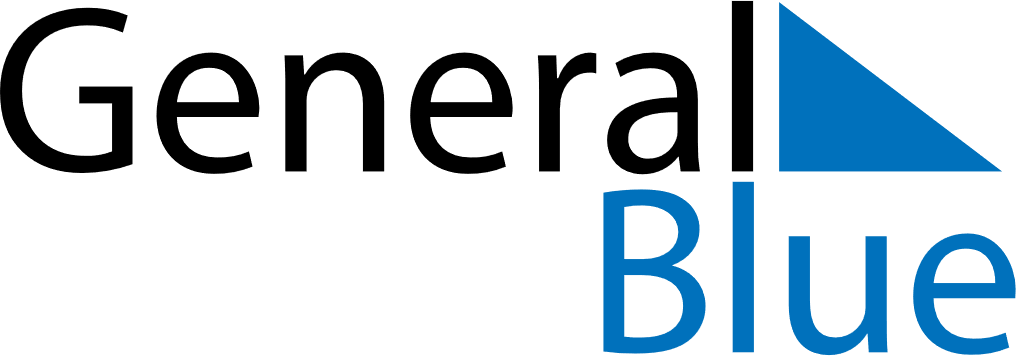 April 2021April 2021April 2021Faroe IslandsFaroe IslandsSUNMONTUEWEDTHUFRISAT123Maundy ThursdayGood Friday45678910Easter SundayEaster Monday1112131415161718192021222324Flag Day252627282930Great Prayer Day